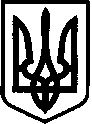 Костянтинівська сільська радаМиколаївського району Миколаївської області__________________Виконавчий комітет_______________________Р І Ш Е Н Н Я  № 86 с. Костянтинівка                                                            від 23 серпня 2023 рокуПро визначення форми організації освітнього та виховного процесу у закладах освіти Костянтинівської сільської радиу 2023-2024 навчальному році    Керуючись ст. 32. Закону України «Про місцеве самоврядування в Україні», на підставі  актів оцінки стану готовності захисної споруди цивільного захисту, актів комісії з обстеження закладів освіти на предмет готовності до організації навчання та забезпечення безпеки учасників освітнього процесу , опитування батьків та з метою забезпечення стійкого функціонування об’єктів освіти в умовах воєнного стану, створення безпечного освітнього середовища у закладах освіти та збереження життя і здоров’я учасників освітнього процесу, підготовки закладів дошкільної, загальної середньої освіти громади до роботи у новому навчальному році, виконавчий комітет Костянтинівської сільської радиВИРІШИВ:1. Визначити форми навчання освітнього   процесу в закладах освіти у 2023-2024 навчальному році (очна, дистанційна, змішана) відповідно до висновку актів оцінки стану готовності захисної споруди цивільного захисту та акту прийому готовності до нового навчального року.2. Координацію роботи щодо виконання цього рішення покласти на відділ освіти, культури, молоді та спорту Костянтинівської сільської ради, контроль – на першого заступника сільського голови Ніну РЕВТУ.Сільський голова                                                         Антон ПАЄНТКО